Učna gradiva za 6. teden izobraževanja na daljavo (20.  4.  2020  –  24.  4. 2020)za otroški pevski zborDraga pevka, pevec !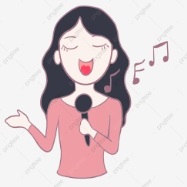 Uro začni z upevalno  vajo po lastni izbiri.Ker se bližata praznika dan boja proti okupatorju in praznik dela, nadaljuj s strumnim petjem treh himn. Predstavljaj si, da nastopaš na proslavi v telovadnici. Če se počutiš dovolj varno, stopi na stol, kot bi stal na pevskih stopničkah. Seveda moraš biti previden, da ne padeš!Državna himna, ZdravljicaEvropska himna, Oda radostiŠolska himna, Ko dan se prebuja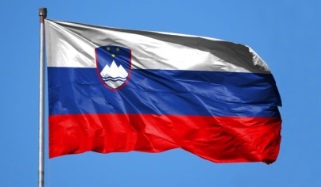 Tako, zdaj pa sedi pred računalnik in si naloži spodnjo povezavo. Če ne znaš sam, naj ti kdo pomaga.Oglej si in prisluhni, kaj je nastalo v družinah učiteljic in učiteljev.https://www.youtube.com/watch?v=5mhiUSpLTbc